K3M1-230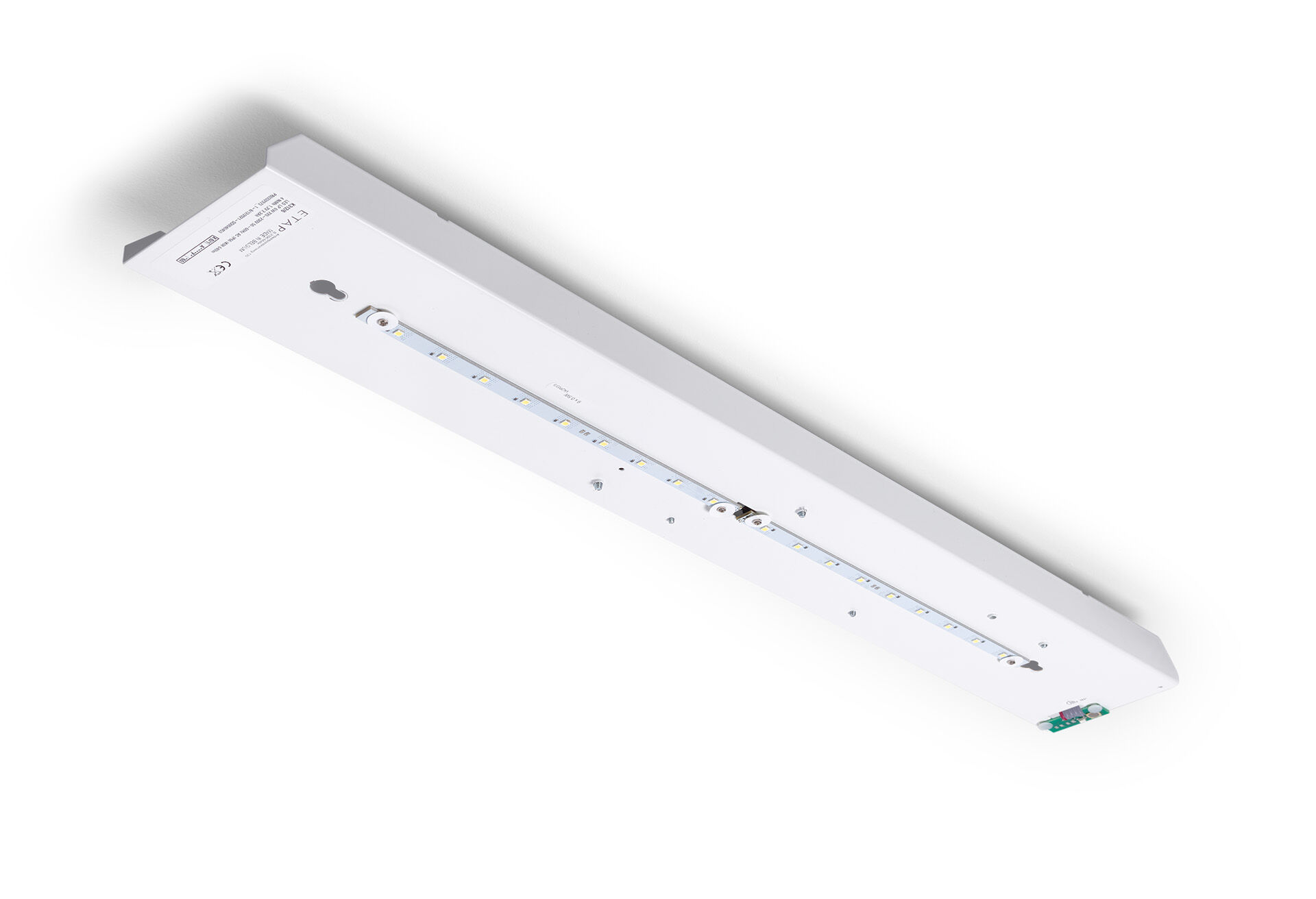 Renovierungsmodul für ETAP K3 Fluo-NotbeleuchtungFür zentrale Versorgung.Abmessungen: .Plug-and-Play, schraubenloser Austausch des Interior. Gehäuses und Verkabelung bleibt unverändert.Leuchten-Lichtstrom im Notbetrieb: 640 lm.Anschlussleistung: 7.5 W.Spannung: 220-230V.Geeignet für Zentralbatteriesystem 230 V AC/DC.Dauer-/Bereitschaftsschaltung wählbar, voreingestellt für Haupt-Anwendung.Schutzklasse: Klasse I.Fotobiologische Sicherheit EN 62471: RISK GROUP 0 UNLIMITED..Glühdrahttest: 850°C.5 Jahre Garantie auf Leuchte, Lichtquelle, Driver und Batterie.Zertifikate: CE.Die Leuchte wurde nach der Norm EN 60598-1 in einem Unternehmen entwickelt und produziert, das ISO 9001 und ISO 14001 zertifiziert ist.